St. Peter the Apostle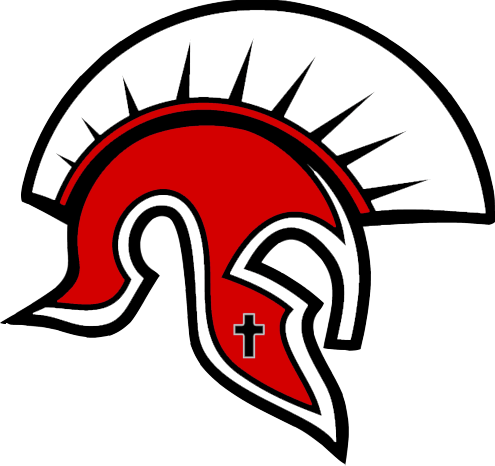 Spartan Handball Cup 2020Senior TournamentTournament InformationCategory: Senior Boys & Girls Teams (Tier 1 and 2)Dates: April 17-18, 2019.  Games run Friday (all-day), and Saturday (all-day).Locations: Spruce Grove, Alberta.  We will use two gyms: St. Peter the Apostle CHS and St. Thomas Aquinas School.  The schools are about a five-minute drive between each other. 
Format:  Eight Boys / Eight Girls Teams Round Robin and Playoffs.  Each team will get 4-5 games.				
Entry Fee: $350 per Team, payable to St. Peter the Apostle

Tournament Contacts: Sean McKennitt smckennitt@ecsrd.ca and Adelia Gaydosh agaydosh@ecsrd.ca 
TEAM REGISTRATIONTeams Entered (please select one):  Both Boys and Girls, Boys Only, or Girls Only.School Name and Team Name: Coach/Contact Name(s):   School Phone Number: Coach E-mail Address:  Please complete the above form and send to Sean McKennitt (smckennitt@ecsrd.ca) and Adelia Gaydosh (agaydosh@ecsrd.ca) Please note: teams are not confirmed until payment is received and confirmed by tournament organizers.